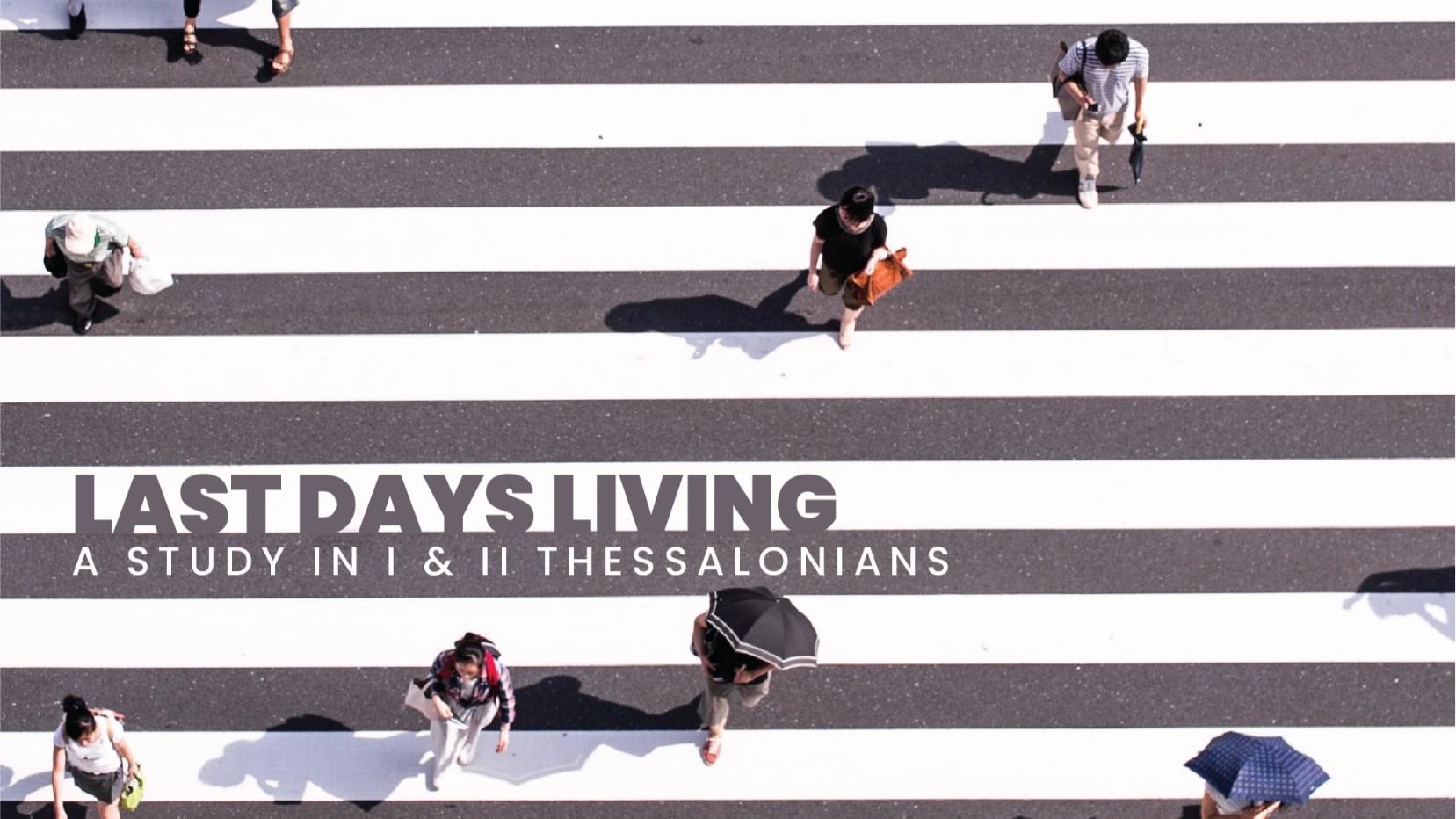 “What the Church Should Be (Part 1)”I Thessalonians 1:2INTRODUCTIONKEY POINT:_______________________________________________________________________________.Silvanus and TimothyEXPOSITIONWhat Did Paul Think of the Thessalonian Church? (vs. 2)Paul’s Thanksgiving______________________ the relationship between author and readers__________________ the readers to live up to what they are being thanked forI Thessalonians 2:5; I Corinthians 1:4; Romans 1:8Examples of Paul’s GratitudeI Thessalonians 2:13; I Thessalonians 3:9How to Cultivate Gratitude____________________________________________________.________________________________________________________________________._________________________________________________._____________.CONCLUSION TAKE IT A STEP FURTHER Go back through the list of things that Paul was thankful for. Can you make a duplicate list for yourself?If there are any from that list you desire to work on, begin memorizing the corresponding Scriptures.Book Recommendation: How We Must In All Things Give Thanks by William Cooper